RAAS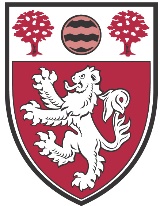 Sixth Form Mock WeekMonday 27th January – Tuesday 4th February 2020Arrangements – for each subjectYear 13Please keep this booklet with you at all times so that you can make any extra notes given by your subject teachers in advance of the Examinations.If you have any questions or concerns, please email examsofficer@gatton-park.org.uk or go to the Exams Office which is above the Dining Hall (through the red door).ACCESS ARRANGEMENTS FOR EXAMINATIONSAccess Arrangements are non-standard arrangements approved before the examinations take place.  They enable those candidates with special educational needs, disabilities or temporary injuries to access assessments.  Arrangements can then be made to accommodate the particular needs of students in formal internal exams in addition to NEA’s and Public Examinations.During Mocks, students with Access Arrangements are based in a different venue to the rest of the cohort so that they are not disturbed.  This allows us, as a School, to test the effectiveness of such arrangements – prior to the Public Examinations in the Summer.All such arrangements should replicate your normal way of working – they are not simply put in place for examinations – either internal or external.  Therefore, if you do not use an Access Arrangement in either your lessons or your examinations, it will simply be withdrawn.  Please be aware that if we continued with the Access Arrangement[s] we would be in breach of the JCQ [Joint Council for Qualifications] regulations which is considered Malpractice.The Mock timetable is very full-on for all students but particularly for those of you who are entitled to extra time.  We do have plans in place for you and it is extremely important that you listen carefully to and then follow the instructions given by the Examinations Officer, the Invigilators and the Learning Coaches as these are devised to help your work load on a daily basis.WORD PROCESSOR USERS It is extremely important that you know what to expect next Summer:Fill in all of the details on your Answer Booklet – Name, Teacher, Set et ceteraRemember you can answer in the booklet and / or using a laptopUse Notepad or Wordpad – 12 point font as the minimum and double spacing – if possibleSpell Check, Grammar Check, Predictive Text, Calculator and Thesaurus have been disabledRegularly save your work to the usb and the desktop At the end of the exam, take your usb and answer booklet to the printerAn Invigilator will print off your work for you to check Centre Number, Candidate Number, Surname, Subject and Unit must be written on all of the pages as either a header or a footerEach page of typed script MUST be numberedYou sign the Word Processor Form to confirm that everything is ‘ok’During this time you will be supervised by an Invigilator to make sure that you are not amending your work in any way. You are still under full examination conditions until an Invigilator says otherwiseName:Tutor group:YEAR 13 MOCKS       27 JAN - 04 FEB 2020YEAR 13 MOCKS       27 JAN - 04 FEB 2020YEAR 13 MOCKS       27 JAN - 04 FEB 2020YEAR 13 MOCKS       27 JAN - 04 FEB 2020YEAR 13 MOCKS       27 JAN - 04 FEB 2020YEAR 13 MOCKS       27 JAN - 04 FEB 2020YEAR 13 MOCKS       27 JAN - 04 FEB 2020YEAR 13 MOCKS       27 JAN - 04 FEB 2020YEAR 13 MOCKS       27 JAN - 04 FEB 2020YEAR 13 MOCKS       27 JAN - 04 FEB 2020YEAR 13 MOCKS       27 JAN - 04 FEB 2020YEAR 13 MOCKS       27 JAN - 04 FEB 2020YEAR 13 MOCKS       27 JAN - 04 FEB 2020SAT  01  FEBMON 03 FEBTUE 04 FEBWED 05 FEBWED 05 FEBWED 05 FEBCHEMISTRY   P2135FURTHER MATHS   P290SOCIOLOGY   P3120Modules 1, 2, 4 and 6Further Pure & Decision MathsFurther Pure & Decision MathsCrime & Deviance withENGLISH LITERATURE   P2180PSYCHOLOGY   P1120Theory & MethodsPolitical & Social ProtestSocial InfluencePHYSICS   P2120Sections 6 & 7.1 - 7.4CATCH-UPCATCH-UPCATCH-UPCATCH-UPCATCH-UPCATCH-UP11:0011:00BUSINESS   P3120MATHEMATICS   P3120Business 3Statistics [60 mins]ECONOMICS   P3120Mechanics [60 mins]Micro & MacroeconomicsCATCH-UPCATCH-UPCATCH-UPCATCH-UPCATCH-UP13:3013:30COMPUTER SCIENCE   P2150FRENCH   P2120Algorithms & ProgrammingWritingDRAMA150PRODUCT DESIGN   P290Text in PerformanceDesigning & MakingCATCH-UPCATCH-UPCATCH-UPCATCH-UPCATCH-UPART MOCK -  THU 23 JAN - ALL DAY IN ART1FRENCH ORALS - FRI 24 JAN - GATTON HALLSPANISH ORALS - TUE 21 JAN - GATTON HALLSPANISH ORALS - TUE 21 JAN - GATTON HALLSPANISH ORALS - TUE 21 JAN - GATTON HALLS U B J E C TARTLength of Assessment:5 hoursDate & Time of Assessment:(Pupil to fill in)Content of Assessment:You will be completing a large scale final piece from your identity personal project.  This piece of work needs to be inspired by your chosen artist(s) style of working.What you need to revise/prepare:Make sure your sketchbook and all supporting work is up to date.What you need to bring:Your sketchbook and supporting work along with any of your own specialist materials.TIPS for preparing for this subject:Everything needs to be up to date in order for your mock piece to be well informed.N O T E S:S U B J E C TBIOLOGYLength of Assessment:Paper 1: Biological Processes – 135 minutesDate & Time of Assessment:(Pupil to fill in)Content of Assessment:Biological Processes: Modules 1, 2, 3 and part of 5The question paper contains a range of question styles, including multiple choice questions, short answer question styles (structured questions, problem solving, calculations, practicals) and extended response questions.What you need to revise/prepare:Module 2:  Microscopy, magnification, cell structure and ultrastructure / Ions, water, carbohydrates, lipids, proteins, nucleic acids, protein synthesis / Theory of enzyme action, factors affecting enzyme activity, inhibitors, cofactors, coenzymes and prosthetic groups / Membrane structure and function, factors affecting membrane function, diffusion, active transport, osmosis/ Cell cycle, mitosis, meiosis, organisation and specialisation of cells, stem cellsModule 3: Specialised exchange surfaces, mammalian gas exchange, measuring ventilation, ventilation and gas exchange in other organisms / Transport systems in multicellular animals, blood vessels, blood, tissue fluid and lymph, transport of CO2 and O2 in the blood, the heart / Transport systems in plants, transpiration, translocation, adaptations to water availabilityModule 5: Coordination, neurones, receptors, nervous transmission, synapses, organisation of the nervous system, the brain, reflexes, muscle structure, sliding filament model / Hormonal communication, pancreas structure and function, regulation of blood glucose, diabetes, coordinated responses, controlling heart rate / Homeostasis, thermoregulation, excretion, liver structure and function, kidney structure and function, osmoregulation, urine and diagnosis, kidney failure / Respiration, Glycolysis, Link Reaction, Krebs, Oxidative Phosphorylation, Anaerobic Respiration, Respiratory SubstratesPractical skills   All PAGs covered up to Christmas 2019Maths Skills      See OCR Maths Skills for A Level Biology HandbookWhat you need to bring:Black pens, pencils, ruler, eraser, highlighters, calculator and Maths SetTIPS for preparing for this subject:http://www.ocr.org.uk/Images/251799-drawing-skills-booklet-handbook.pdfhttp://www.ocr.org.uk/Images/294471-mathematical-skills-handbook.pdfhttp://www.ocr.org.uk/Images/294468-practical-skills-handbook-.pdfThis paper will contain a combination of year 12 and year 13 concepts. Ensure that you make synoptic links between them in your preparation.N O T E S:Make use of all available resources to you to prepare:Pearson TextbookKerboodle Textbook onlinePearson Revision WorkbookPast papers (from new and old specifications where relevant) from OCRS U B J E C TBIOLOGYLength of Assessment:Paper 2: Biological Diversity – 135 minutesDate & Time of Assessment:(Pupil to fill in)Content of Assessment:Biological Diversity: Modules 1, 2, 4 and part of 6The question paper contains a range of question styles, including multiple choice questions, short answer question styles (structured questions, problem solving, calculations, practical) and extended response questions.What you need to revise/prepare:Module 2:  Microscopy, magnification, cell structure and ultrastructure / Ions, water, carbohydrates, lipids, proteins, nucleic acids, protein synthesis / Theory of enzyme action, factors affecting enzyme activity, inhibitors, cofactors, coenzymes and prosthetic groups / Membrane structure and function, factors affecting membrane function, diffusion, active transport, osmosis/ Cell cycle, mitosis, meiosis, organisation and specialisation of cells, stem cellsModule 4: Classification, phylogeny, evolution, variation, adaptations, changing population characteristics / Biodiversity, sampling techniques, calculating biodiversity, factors affecting biodiversity, reason and methods for maintaining biodiversity / Pathogens and diseases, disease transmission, defences against pathogens, specific immune system, preventing and treating diseaseModule 6: Mutations and variation, gene expression, body plans / variation and inheritance, monogenetic and dihybrid inheritance, phenotypic ratios, evolution, speciation and artificial selection / Ecosystems, biomass transfer, recycling, succession, distribution and abundance / Population size, competition, predator-prey, conservation and preservation, sustainability, ecosystem managementPractical skills   All PAGs covered up to Christmas 2019Maths Skills       See OCR Maths Skills for A Level Biology HandbookWhat you need to bring:Black pens, pencils, ruler, eraser, highlighters, calculator and Maths SetTIPS for preparing for this subject:http://www.ocr.org.uk/Images/251799-drawing-skills-booklet-handbook.pdfhttp://www.ocr.org.uk/Images/294471-mathematical-skills-handbook.pdfhttp://www.ocr.org.uk/Images/294468-practical-skills-handbook-.pdfThis paper will contain a combination of year 12 and year 13 concepts. Ensure that you make synoptic links between them in your preparation.N O T E S:Make use of all available resources to you to prepare:Pearson TextbookKerboodle Textbook onlinePearson Revision WorkbookPast papers (from new and old specifications where relevant) from OCRS U B J E C TBUSINESS Length of Assessment(s):Paper 1: 120 minutesDate & Time of Assessment:(Pupil to fill in)Content of Assessment:All content from Yr12: AS Business Yr1All content form Yr13: AL Business Yr2What you need to revise/prepare:AQA Business for A Level (Marcousé) UK edMy Revision Notes: AQA A Level BusinessKey word cardsWhat you need to bring:Black pens, pencils, ruler, eraser, highlighters, calculator and Maths SetTIPS for preparing for this subject:Subject knowledge: Business Revision Guide and TextbookKey word cards Case Studies: Business Review Magazine Pe Can Pie – structure of extended essays Revise the SCORE technique for Application/context Building chains of analysis: BLTBalanced conclusion EvaluationN O T E S:	S U B J E C TBUSINESSLength of Assessment(s):Paper 2: 120 minutesDate & Time of Assessment:(Pupil to fill in)Content of Assessment:Paper 2 - 100 marks in totalThree data response questionsCompulsory questions worth approximately 33 marks each and made up of three or four part questions.What you need to revise/prepare:Paper 2 All content from Yr12 – AS Business Yr1All content from Yr13 – AL Business Yr2What you need to bring:Black pens, pencils, ruler, eraser, highlighters, calculator and Maths SetTIPS for preparing for this subject:Subject knowledge: Business Revision Guide and TextbookKey word cards Case Studies: Business Review MagazinePe Can Pie – structure of extended essays Revise the SCORE technique for Application/context Building chains of analysis: BLTBalanced conclusion Evaluation N O T E S:	S U B J E C TBUSINESSLength of Assessment(s):Paper 3: 120 minutesDate & Time of Assessment:(Pupil to fill in)Content of Assessment:Paper 3: 100 marks in totalOne compulsory case study followed by approximately six questions.What you need to revise/prepare:Paper 3All content from Yr12 – AS Business Yr1All content form Yr13 – A2 Business Yr2What you need to bring:Black pens, pencils, ruler, eraser, highlighters, calculator and Maths SetTIPS for preparing for this subject:Subject knowledge: Business Revision Guide and TextbookKey word cards Case Studies: Business Review MagazinePe Can Pie – structure of extended essays Revise the SCORE technique for Application/context Building chains of analysis: BLTBalanced conclusion Evaluation N O T E S:	S U B J E C TS U B J E C TCHEMISTRYLength of Assessment:Length of Assessment:135 minutesDate & Time of Assessment:(Pupil to fill in)Date & Time of Assessment:(Pupil to fill in)Content of Assessment:Content of Assessment:Paper 1: Content from modules 1, 2, 3 and 5.What you need to revise/prepare:What you need to revise/prepare:Module 1 Development of practical skills in chemistry Module 2 Foundations in chemistryModule 3 Periodic table and energy Module 5 Physical chemistry and transition elementsWhat you need to bring:What you need to bring:Black pens, pencils, ruler, eraser, highlighters, calculator and Maths SetTIPS for preparing for this subject:TIPS for preparing for this subject:This paper mainly focuses on AS material plus5.1 Rates, equilibrium and pH 5.2 Enthalpy and Entropy (no electrode potentials)N O T E S:N O T E S:S U B J E C TCHEMISTRY CHEMISTRY CHEMISTRY Length of Assessment:135 minutes135 minutes135 minutesDate & Time of Assessment:(Pupil to fill in)Content of Assessment:Paper 2: Content from modules 1, 2, 4 and 6.Paper 2: Content from modules 1, 2, 4 and 6.Paper 2: Content from modules 1, 2, 4 and 6.What you need to revise/prepare:Module 1 Development of practical skills in chemistry Module 2 Foundations in chemistry Module 4 Core organic chemistry Module 6 Specified elements of Organic chemistry and analysisModule 1 Development of practical skills in chemistry Module 2 Foundations in chemistry Module 4 Core organic chemistry Module 6 Specified elements of Organic chemistry and analysisModule 1 Development of practical skills in chemistry Module 2 Foundations in chemistry Module 4 Core organic chemistry Module 6 Specified elements of Organic chemistry and analysisWhat you need to bring:Black pens, pencils, ruler, eraser, highlighters, calculator and Maths SetBlack pens, pencils, ruler, eraser, highlighters, calculator and Maths SetBlack pens, pencils, ruler, eraser, highlighters, calculator and Maths SetTIPS for preparing for this subject:Organic chemistry and functional groups from both Year 12 and 13 as well as a selection of questions on practical techniques and identification of unknowns using spectroscopy. Organic chemistry and functional groups from both Year 12 and 13 as well as a selection of questions on practical techniques and identification of unknowns using spectroscopy. Organic chemistry and functional groups from both Year 12 and 13 as well as a selection of questions on practical techniques and identification of unknowns using spectroscopy. N O T E S:S U B J E C TCOMPUTER SCIENCELength of Assessment:Paper 1  150 minutesPaper 2  150 minutesDate & Time of Assessment:(Pupil to fill in)Content of Assessment:Paper 1 - Computer Systems
The internal workings of the (CPU), data exchange, software development, data types and legal and ethical issues. 
Paper 2- Algorithms and programming
Using computational thinking to solve problems. What you need to revise/prepare:Paper 1 - Computer Systems
•The characteristics of contemporary processors, input, output and storage devices•Types of software and the different methodologies used to develop software•Data exchange between different systems•Data types, data structures and algorithms•Legal, moral, cultural and ethical issues.

Paper 2- Algorithms and programming
This builds on component 01 to include computational thinking and problem-solving.
•What is meant by computational thinking (thinking abstractly, thinking ahead, thinking procedurally etc.)•Problem solving and programming – how computers and programs can be used to solve problems•Algorithms and how they can be used to describe and solve problems.What you need to bring:Black pens, pencils, ruler, eraser, highlighters and Maths SetNo Calculators allowedTIPS for preparing for this subject:The best revision is done over time ideally utilising comprehensive notes and past paper questions. 

Know your paper and be clear on what you are revising – checklist indicating your current level of knowledge on a topic can help. 

Find the resources that work for you (video, past papers, revision books, computer based test – but make sure they have been exam board endorsed or you have checked with your tutor that they are aligned with your syllabus, You will be given plenty of these during you build up-to the exam.

Mind maps and organisation diagrams can be useful when planning your 9-12 point essay questions. Flash cards can help to memorise terminology, key concepts or explanation.  

You will need to use a large number of conceptual tool kits (logic, Boolean algebra, pseudocode, flowcharts, binary maths, graphs and tables) so make sure you have had plenty of practice.
Switch off the laptop / computer and practice past papers, answering questions by hand – this will help make you feel more comfortable when sitting the actual exam.S U B J E C TDRAMALength of Assessment:150 minutesDate & Time of Assessment:(Pupil to fill in)Content of Assessment:You will be answering questions onCat on a Hot Tin RoofThe Curious Incident of the Dog in the Night-time Accidental Death of an AnarchistWhat you need to revise/prepare:Re-read all three texts and consult your notes. Consider the texts from a ‘theatrical’ perspective as opposed to an English ‘A’ Level text. What you need to bring:You may bring your annotated scripts to this examination (remember, you cannot do this in the real examination). You may not bring additional notes.Black pens, pencils, ruler, eraser, highlighters, calculator and Maths SetTIPS for preparing for this subject:Consider set, costume, lighting and specific staging techniques appropriate to each of the texts themselves.You must approach either of the questions from the perspective of an actor or director.N O T E S:S U B J E C TECONOMICS Length of Assessment(s):Paper1:  120 minutesDate & Time of Assessment:(Pupil to fill in)Content of Assessment:Paper 1: Markets and Business BehaviourPaper 1 will assess microeconomics and questions will be drawn from Themes 1 and 3.The paper comprises three sections. You answer all questions fromSection A and Section B, and one question from Section C.Section A comprises a range of multiple-choice and short-answer questions.Section B comprises one data response question broken down into a number of parts.Section C comprises a choice of extended open-response questions; you select one from a choice of two 25 mark questions. What you need to revise/prepare:1.1 Nature of economics1.2 How markets work1.3 Market failure1.4 Government intervention3.1 Business growth3.2 Business objectives3.3 Revenues, costs and profits3.4 Market structures3.5 Labour market3.6 Government interventionWhat you need to bring:Black pens, pencils, ruler, eraser, highlighters, calculator and Maths SetTIPS for preparing for this subject:Understand the marks/breakdown for each type of question: Kn App, An, Ev and be precise in your response. Revise the difference between level description and non-level description questions Subject knowledge: AS/AL Revision Guide; Anderton textbookKey word cards; past exam paperUse of the PEEEL approach in extended written response Building chains of analysis: BLTEvaluation: Balanced conclusion using AJIMN O T E S:S U B J E C TECONOMICS Length of Assessment(s):Paper 2:  120 minutesDate & Time of Assessment:(Pupil to fill in)Content of Assessment:Paper 2: The National and Global economy Paper 2 will assess microeconomics and questions will be drawn from Theme 2 and part of Theme 4.The paper comprises three sections. You answer all questions fromSection A and Section B, and one question from Section C.Section A comprises a range of multiple-choice and short-answer questions.Section B comprises one data response question broken down into a number of parts.Section C comprises a choice of extended open-response questions; you select one from a choice of two 25 mark questions. What you need to revise/prepare:Theme 2:Measures of economic performanceAggregate demand (AD)Aggregate supply (AS)National incomeEconomic growthMacroeconomic objectives and policiesPart of Theme 4:Role of the financial markets Market failure in the financial market The role of the central bank Public expenditure Public sector finances Macroeconomic policies in a global context What you need to bring:Black pens, pencils, ruler, eraser, highlighters, calculator and Maths SetTIPS for preparing for this subject:Understand the marks/breakdown for each type of question: Kn App, An, Ev and be precise in your response. Subject knowledge: AS/AL  Revision Guide; Anderton textbookKey word cards; past exam paperUse of the PEEEL approach in extended written response Building chains of analysis: BLTEvaluation: Balanced conclusion using AJIMRevise the difference between level description and non-level description questionsN O T E S:S U B J E C TECONOMICS Length of Assessment(s):Paper 3:  120 minutesDate & Time of Assessment:(Pupil to fill in)Content of Assessment:Paper 3: Microeconomics and Macroeconomics
Paper 3 will assess microeconomics and macroeconomics questions drawn from Theme 1, 2, 3 and part of Theme 4.The paper comprises two sections.Each section comprises one data response question broken down into a number of parts, including a choice of extended open-response questions; you select one from a choice of two.What you need to revise/prepare:Theme 1Theme 2Theme 3Part of Theme 4:Role of the financial market Market failure in the financial market The role of the central bank Public expenditure Public sector finances Macroeconomic policies in a global context What you need to bring:Black pens, pencils, ruler, eraser, highlighters, calculator and Maths SetTIPS for preparing for this subject:Understand the marks/breakdown for each type of question: Kn App, An, Ev and be precise in your response. Subject knowledge: AS/AL Revision Guide; Anderton textbookKey word cards; past exam papersUse of the PEEEL approach in extended written response Building chains of analysis: BLTEvaluation: Balanced conclusion using AJIMRevise the difference between level description and non-level description questionsN O T E S:S U B J E C TENGLISH LITERATURELength of Assessments:Paper 1: 150 minutesPaper 2: 180 minutesDate & Time of Assessments:(Pupil to fill in)Content of Assessments:Paper 1A: Literary Genres: Aspects of TragedySection A: OthelloSection B: OthelloSection C: Death of A Salesman (drama); Keats Poetry Selection (pre-1900) Answer one question from Section A, one question from Section B and one question from Section C. You may answer on the same Shakespeare play in Sections A and B.For Section C, you must write about two texts: one drama text and one further text, one of which must have been written pre-1900.Paper 2B: Texts and Genres: Elements of Political and Social ProtestSection A: Exploring the significance of the elements of political protest within an unseen extractSection B: you must write about A Doll’s House (pre-1900).Section C: you must write about Songs of Innocence and Experience (pre-1900).You must answer the question in Section A, one question from Section B and one question from Section C.What you need to revise/prepare:A revision of all core texts studied alongside literary criticism is required for successful integrated analysis. Immerse yourself in secondary reading material, to help sharpen analytical abilities and develop discernment of making connections regarding the ways language operates across contexts, and consider the significance of contexts of production and reception. It is important that you are confident in your abilities to analyse carefully the writers’ methods alongside exploring different interpretations of your texts.Students are required to possess secure technical accuracy, spelling, punctuation and grammar. All are essential for achieving coherent analysis and a good grade.What you need to bring:Black pens, pencils, ruler, eraser, highlighters, calculator and Maths SetTIPS for preparing for this subject:The comprehensive revision of studied texts is essential. Look at all previous and existing targets set by your class teacher against assessed AOs and actively invoke strategies to meet and improve attainment in exam units. Refer to your re-called AS examination scripts and comments written by AQA; remember though, that a refocus of AOs may be the case as the steer of the foci naturally shift as part of the increasing demands of the A Level course.N O T E S:S U B J E C TFILM STUDIESLength of Assessment:Paper 1 – 150 minutesPaper 2 – 150 minutesDate & Time of Assessment:(Pupil to fill in)Content of Assessment:Paper 1: Hollywood 1930 – 1990 (Blade Runner & Vertigo). American Film Since 2005 (Captain Fantastic & La La Land) British Film Since 1990 (Trainspotting & Sightseers)Paper 2: Global Film (Pan’s Labyrinth & House of Flying Daggers)Documentary Film (Amy) Silent Cinema (Buster Keaton Shorts) Experimental Film (Pulp Fiction) What you need to revise/prepare:Keys scenes to each film (minimum of 5 including opening and closing) Areas of terminologySpectatorship AestheticsAuteur theoryIdeology in Film Representation What you need to bring:Black pens, pencils, ruler, eraser, highlighters, calculator and Maths SetTIPS for preparing for this subject:Know your texts. Re watch these films. Create terminology lists. Mind Map each of the wider study areas for each film. N O T E S:Copies of the text book may be borrowed from your teacher. Useful website: https://resources.eduqas.co.uk/Pages/ResourceByArgs.aspx?subid=50&lvlid=1S U B J E C TFRENCH Length of Assessment:Paper 1: Listening, Reading and Writing: 150 minutesPaper 2: Writing:120 minutesPaper 3: Speaking: 30 minutesDate & Time of Assessment:(Pupil to fill in)Content of Assessment:All Year 12 topics +Topic 1 : Les aspects positifs d’une société diverseTopic 2 : Quelle vie pour les marginalisés ?Topic 3 : Comment on traite les criminels ?Topic 4 : Les ados, le droit de vote et l’engagement politiqueTopic 5 : Manifestations, grèves – à qui le pouvoir ?Topic 6 : La politique et l’immigrationWhat you need to revise/prepare:Revise the vocabulary and grammar structuresRevise essays completed and markedRevise knowledge for each topicRevise speaking questionsWhat you need to bring:Black pens, pencils, ruler, eraser, highlighters, calculator and Maths SetTIPS for preparing for this subject:Revise the vocabulary for each topic with QuizletPractise listening and reading skills by accessing the book online on Kerboodle where you can also complete the interactive activitiesRewrite essays done for prepPractice grammar in your grammar bookletPractice speaking with speaking questionsRevise /draw mindmaps with knowledge of each topicRevise facts and statistics about all topicsN O T E S:Paper 3 speaking will be taken on 24th January in Gatton hallS U B J E C TFURTHER MATHEMATICSLength of Assessment:Paper 1 Core Maths -  90 minutesPaper 2 FM Options -  90 minutesDate & Time of Assessment:(Pupil to fill in)Content of Assessment:Paper 1 could include any of the core maths studied   in year 12 and year 13.Paper 2 will include all of Further Pure and Decision Maths studied in year 12What you need to revise/prepare:All of Y12 and Y13 content to date.What you need to bring:Black pens, pencils, ruler, eraser, highlighters, calculator and Maths SetTIPS for preparing for this subject:Practice the AS revision booklets and revise your KATs. Retry the AS Pure and Applied examinations that you did last year.N O T E S:S U B J E C TGEOGRAPHYLength of Assessment:Paper 1: 90 minutesPaper 2: 90 minutesPaper 3: 150 minutesDate & Time of Assessment:(Pupil to fill in)Content of Assessment:Paper 1 – Landscape systems and Earth’s Life Support SystemsPaper 2 – Changing Places, Migration, Power & Borders. (NB extra CSMP Qs for topics not taught yet)Paper 3 – Debates – disease, tectonicsWhat you need to revise/prepare:All material covered so far over the course, except fieldwork skills as this was only assessed at AS Level.What you need to bring:Black pens, pencils, ruler, eraser, highlighters, calculator and Maths SetBlack pens of different thickness for diagrams.TIPS for preparing for this subject:Go through your notes, ensure you have revised fully, learn key terms. Learn a  minimum of 6 facts for each case studyN O T E S:S U B J E C THISTORYLength of Assessment(s):Paper 1: British Period Study – Britain 1930-1997Written Exam: 90 minutes  50 marks  25% of A levelPaper 2: Non-British Period Study – The French Revolution and the rule of Napoleon 1774-1815Written Exam: 60 minutes  30 marks  15% of A levelPaper 3: Thematic study and historical interpretations – Russia and its Rulers 1855-1964Written Exam: 150 minutes  80 marks  40% of A levelDate & Time of Assessment:(Pupil to fill in)Content of Assessment:Britain 1930-1997Section A: 30 mark source question.Section B: 20 mark essay question.French Revolution and NapoleonChoose either all of Question 1 or all of Question 2: 10 mark impact question, 20 mark essay question.Russia and its Rulers 1855-1964Section A: 30 mark interpretations question.Section B: Answer two (of three) 25 mark thematic essay questions.What you need to revise/prepare:Papers 1 and 2 – All of your AS notes and any extra reading/consolidation work that you have done to develop your knowledge and ideas. Paper 3 - All notes and essay questions set since SeptemberWhat you need to bring:Black pens, pencils, ruler, eraser, highlighters, calculator and Maths SetTIPS for preparing for this subject:Make sure that you learn precise examples to include in your answers. However, do not just focus on learning the content of the courses. It is really important that you practise your skills as well as revising the content.NOTES:S U B J E C TMATHEMATICSLength of Assessment:Paper 1 Pure Maths – 120 minutesPaper 2 Pure Maths – 120 minutesPaper 3 Statistics and Mechanics. Note this will be 2 separate papers, each 60 minutesDate & Time of Assessment:(Pupil to fill in)Content of Assessment:Papers 1 and 2 could include Pure Mathematics content from AS level or AL.Paper 3 will include AS and AL content covered by your class.What you need to revise/prepare:All of Y12 and Y13 content to date.What you need to bring:Black pens, pencils, ruler, eraser, highlighters, calculator and Maths SetTIPS for preparing for this subject:Practice the AS revision booklets and revise your KATs. Retry the AS Pure and Applied examinations that you did last year.N O T E S:S U B J E C TMUSICLength of Assessment:135 minutesDate & Time of Assessment:(Pupil to fill in)Content of Assessment:Listening and Appraisal PaperWhat you need to revise/prepare:AoS A: WCTAoS D: JazzAoS E: Into the 20th CenturyWhat you need to bring:Black pens, pencils, ruler, eraser, highlighters, calculator and Maths SetTIPS for preparing for this subject:Preparation and understanding of the set works is key for AoS:A&E. Make sure you know these works.Being able to reference composers, artists and other pieces of music are the basis on the extended questions in AoS: D (and the unprepared listening in AoS:A) so make sure your listening lists continue to grow and you are referencing everything you choose to listen to.N O T E S:https://www.eduqas.co.uk/qualifications/music/as-a-level/#qualSearchhttps://alevelmusic.com/https://raa-school.musicfirst.co.ukS U B J E C TPRODUCT DESIGNLength of Assessment:Paper 1 – 150 minutesPaper 2 – 90 minutesDate & Time of Assessment:(Pupil to fill in)Content of Assessment:Paper 1: Technical principlesPaper 2: Designing and making principles What you need to revise/prepare:Materials – TPE, Polymers inc elastomers, Manufactured timbers, Biodegradable polymers, Compliant materials and their applicationsLegislation and national standardsStock formsSurface finishesProtecting designsEnvironmental impactMaths content – Area, Volume, Box plot graphs, Percentages, RatioCAD renderingWastage/addition/redistribution processesPPEInclusive designIndustrial and workshop testingLamination – different materialsScales of productionProduct analysis Product design for maintenanceQA/QC inc tolerances and project management systemsCAM processesDesign movementsConserving energy/materials manufactureMicro electronicsCritical analysis and evaluationWhat you need to bring:Black pens, pencils, ruler, eraser, highlighters, calculator and Maths SetTIPS for preparing for this subject:Use revision books and text booksTechnologyStudent.com website and practise exam questionsPowerPoints that are on the shared area. Past papers available from department.N O T E S:S U B J E C TPHYSICSLength of Assessment:Paper1: 120 minutesDate & Time of Assessment:(Pupil to fill in)Content of Assessment:Sections 1 – 5 + Periodic motionWhat you need to revise/prepare:Section 1:  Measurements and their errorsSection 2:  Particles and radiationSection 3:  WavesSection 4:  Mechanics + Periodic motion and materialsSection 5:  ElectricityWhat you need to bring:Black pens, pencils, ruler, eraser, highlighters, calculator and Maths SetTIPS for preparing for this subject:This paper mainly focuses on AS material plus Periodic motion.  N O T E S:S U B J E C TPHYSICSLength of Assessment:Paper 2: 120 minutesDate & Time of Assessment:(Pupil to fill in)Content of Assessment:Sections 6 & 7.1-7.4What you need to revise/prepare:Development of practical skills (make sure you revise the PAG’s covered so far)Section 6 – Further mechanics and thermal physicsSection 7 – Fields and their consequences                     Electric fields                     Capacitance                     Magnetic fields                     Gravitational fieldsAssumed knowledge from sections below:Section 1 -  Measurements and their errorsSection 2 – Particles and radiationSection 3 – WavesSection 4 – Mechanics + Periodic motion and materialsSection 5 – ElectricityWhat you need to bring:Black pens, pencils, ruler, eraser, highlighters, calculator and Maths SetTIPS for preparing for this subject:As part of your revision you should try and make links between the Year 12 and Year 13 elements. The paper is synoptic so will bring together these key concepts. N O T E S:S U B J E C TPSYCHOLOGY Length of Assessment:Paper 1: 120 minutesPaper 2: 120 minutesPaper 3: 120 minutesDate & Time of Assessment:(Pupil to fill in)Content of Assessment:Paper 1: Social influence, Memory, Attachment, PsychopathologyPaper 2: Approaches in psychology, biopsychology, research methodsPaper 3: Issues and Debates, Forensic psychology and Schizophrenia (taught to that point)What you need to revise/prepare:All work covered in Year 12 and 13 What you need to bring:Black pens, pencils, ruler, eraser, highlighters, calculator and Maths SetTIPS for preparing for this subject:Ensure your notes are complete. Ensure your files are tidy and organised.Do as many past papers as possible.  Use the mark schemes to understand the answer expectations.  Work together in small groups to answer longer questions.  N O T E S:Use your textbook / class textbookUse internet sites like AQA, Simply psychology to access the content of the course.Use past paper websites:https://www.aqa.org.uk/subjects/psychology/as-and-a-level/psychology-7181-7182/assessment-resourceshttps://mathsmadeeasy.co.uk/all-past-papers/aqa-psychology-past-papers/https://revisionworld.com/a2-level-level-revision/psychology-level-revision/level-psychology-past-papers/aqa-level-psychology-past-papersS U B J E C TSOCIOLOGYLength of Assessment:Paper one:    120 minutesPaper two:    120 minutesPaper three: 120 minutesDate & Time of Assessment:(Pupil to fill in)Content of Assessment:Paper one: Education with theory and methodsPaper two:  Topic in sociology (Families and Households and Beliefs in Society) Paper three: Crime and deviance with theory and methodsWhat you need to revise/prepare:Families and HouseholdsEducationResearch methodsMethods in contextCrime and deviance Beliefs in societyTheoryWhat you need to bring:Black pens, pencils, ruler, eraser, highlighters, calculator and Maths SetTIPS for preparing for this subject:Use past papers to assess the effectiveness of your revision. https://www.aqa.org.uk/subjects/sociology/as-and-a-level/soci,ology-7191-7192/assessment-resources  N O T E S:Refer to your ‘Passport to success’ for additional guidance on how to answer different types of questions. S U B J E C TSPANISHLength of Assessment:Paper 1: Reading, Listening and Writing: 150 minutesPaper 2: Writing: 120 minutesPaper 3: Speaking: 30 minutesDate & Time of Assessment:(Pupil to fill in)Content of Assessment:Paper 1: all AS and A2 topicsPaper 2: Movie: María llena eres de Gracia                Book: La casa de Bernarda AlbaPaper 3: Cards on all topics + IRPWhat you need to revise/prepare:Use Kerboodle for Reading, Listening and Translation practiceWatch the movie and read the book againLearn all verb endings and subjunctive triggersWhat you need to bring:Black pens, pencils, ruler, eraser, highlighters, calculator and Maths SetTIPS for preparing for this subject:Time yourself when doing the listening part of the exam.Make sure you proofread all your workN O T E S: